Get Covered, Stay Covered!Want help finding health insurance?  We can help!Day/Date:Time:Place:For more information:You can sign up for coverage in the Health Insurance Marketplace          until January 31, 2016BadgerCare Plus and Marketplace Insurance plans cover doctor visits, hospital stays, prescription medicines and check-ups. To apply for coverage, bring these things: Social Security Number or Document Number for Qualified Immigrants for each person who needs insurance.Income Information (pay stubs, W-2 forms, or wage and tax statements).Policy numbers for any health insurance plans covering people in your household today.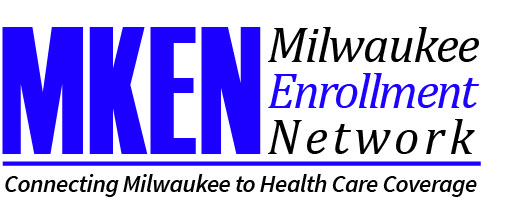 